ZION LUTHERAN CHURCH, WOODLAND, MI All Saints Sunday, November 7, 2021*If you are listening in your car, please tune your radio to FM 87.7*ANNOUNCEMENTS & PRELUDEGatheringThe Holy Spirit calls us together as the people of God.Confession and Forgiveness Blessed be the holy Trinity,☩ one God,who creates, redeems, and sustains usand all of creation.Amen.Let us confess our sin in the presence of God and of one another.To you, O God,all hearts are open, to you all desires known. We come to you, confessing our sins. Forgive us in your mercy, and remember us in your love. Show us your ways; teach us your paths; and lead us in justice and truth, for the sake of your goodness in Jesus Christ our Savior.Amen.By water and the Holy Spirit God gives you a new birth, and through the death and resurrection of ☩ Jesus Christ, God forgives you all your sins. The God of mercy and might strengthen you in all goodness and keep you in eternal life.Amen.Gathering Song 		“Blessing and Honor”  ELW 854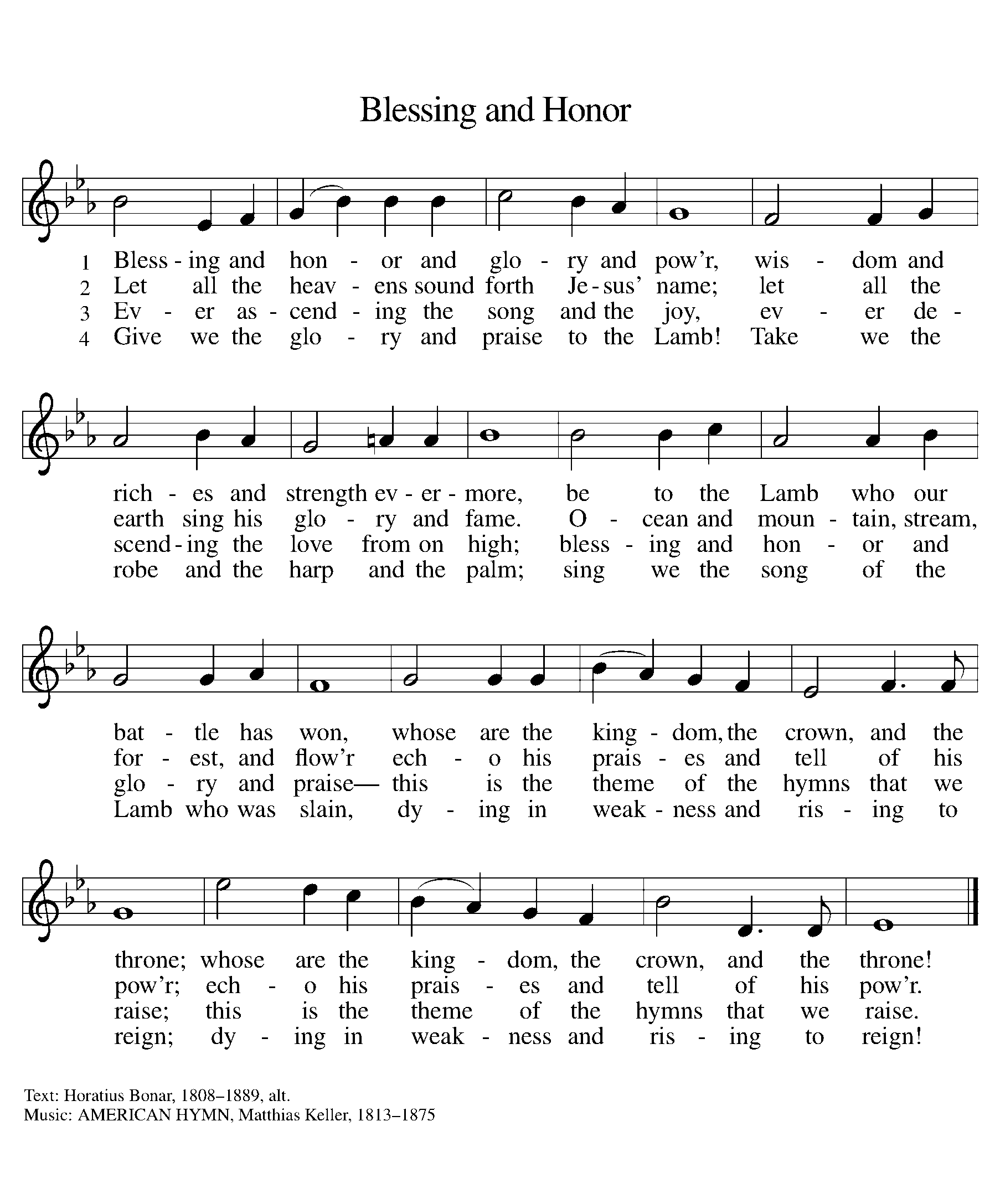 GREETINGThe grace of our Lord Jesus Christ, the love of God, and the communion of the Holy Spirit be with you all.And also with you.Prayer of the DayLet us pray together.Almighty God, you have knit your people together in one communion in the mystical body of your Son, Jesus Christ our Lord. Grant us grace to follow your blessed saints in lives of faith and commitment, and to know the inexpressible joys you have prepared for those who love you, through Jesus Christ, our Savior and Lord, who lives and reigns with you and the Holy Spirit, one God, now and forever. Amen.First Reading 						 		Isaiah 25:6-9A reading from Isaiah. 6On this mountain the Lord of hosts will make for all peoples
  a feast of rich food, a feast of well-aged wines,
  of rich food filled with marrow, of well-aged wines strained clear.
 7And he will destroy on this mountain
  the shroud that is cast over all peoples,
  the sheet that is spread over all nations;
  8he will swallow up death forever.
 Then the Lord God will wipe away the tears from all faces,
  and the disgrace of his people he will take away from all the earth,
  for the Lord has spoken.
 9It will be said on that day,
  Lo, this is our God; we have waited for him, so that he might save us.
  This is the Lord for whom we have waited;
  let us be glad and rejoice in his salvation.The word of the Lord. 		Thanks be to God.Psalm										Psalm 241The earth is the Lord’s and all | that is in it,
  the world and those who | dwell therein.
 2For the Lord has founded it up- | on the seas
  and established it up- | on the rivers. R
 3Who may ascend the mountain | of the Lord,
  and who may stand in God’s | holy place?
 4Those of innocent hands and puri- | ty of heart,
  who do not swear on God’s being, nor do they pledge by | what is false.
 5They shall receive blessing | from the Lord
  and righteousness from the God of | their salvation.
 6Such is the generation of those who seek | you, O Lord,
  of those who seek your face, O | God of Jacob. 
 7Lift up your heads, O gates; and be lifted up, O ever- | lasting doors,
  that the King of glory | may come in.
 8Who is this | King of glory?
  The Lord, strong and mighty, the Lord, might- | y in battle!
 9Lift up your heads, O gates; and be lifted up, O ever- | lasting doors,
  that the King of glory | may come in.
 10Who is this | King of glory?
  Truly, the Lord of hosts is the | King of glory. Second Reading							Revelations 21:1-6aA reading from Revelations.1I saw a new heaven and a new earth; for the first heaven and the first earth had passed away, and the sea was no more. 2And I saw the holy city, the new Jerusalem, coming down out of heaven from God, prepared as a bride adorned for her husband. 3And I heard a loud voice from the throne saying, 
 “See, the home of God is among mortals.
 He will dwell with them;
 they will be his peoples,
 and God himself will be with them;
 4he will wipe every tear from their eyes.
 Death will be no more;
 mourning and crying and pain will be no more,
 for the first things have passed away.”
  5And the one who was seated on the throne said, “See, I am making all things new.” Also he said, “Write this, for these words are trustworthy and true.” 6aThen he said to me, “It is done! I am the Alpha and the Omega, the beginning and the end.”The word of the Lord.Thanks be to God.Gospel AcclamationAlleluia. Lord, to whom shall we go?You have the words of eternal life. AlleluiaGospel 										John 11:32-44The holy gospel according to John.Glory to you, O Lord.32When Mary came where Jesus was and saw him, she knelt at his feet and said to him, “Lord, if you had been here, my brother would not have died.” 33When Jesus saw her weeping, and the Jews who came with her also weeping, he was greatly disturbed in spirit and deeply moved. 34He said, “Where have you laid him?” They said to him, “Lord, come and see.” 35Jesus began to weep. 36So the Jews said, “See how he loved him!” 37But some of them said, “Could not he who opened the eyes of the blind man have kept this man from dying?”

  38Then Jesus, again greatly disturbed, came to the tomb. It was a cave, and a stone was lying against it. 39Jesus said, “Take away the stone.” Martha, the sister of the dead man, said to him, “Lord, already there is a stench because he has been dead four days.” 40Jesus said to her, “Did I not tell you that if you believed, you would see the glory of God?” 41So they took away the stone. And Jesus looked upward and said, “Father, I thank you for having heard me. 42I knew that you always hear me, but I have said this for the sake of the crowd standing here, so that they may believe that you sent me.” 43When he had said this, he cried with a loud voice, “Lazarus, come out!” 44The dead man came out, his hands and feet bound with strips of cloth, and his face wrapped in a cloth. Jesus said to them, “Unbind him, and let him go.”The gospel of the Lord.Praise to you, O Christ.SERMON 			Pastor Becky Ebb-SpeeseHymn of the Day		“When Peace, like a River” 	ELW 785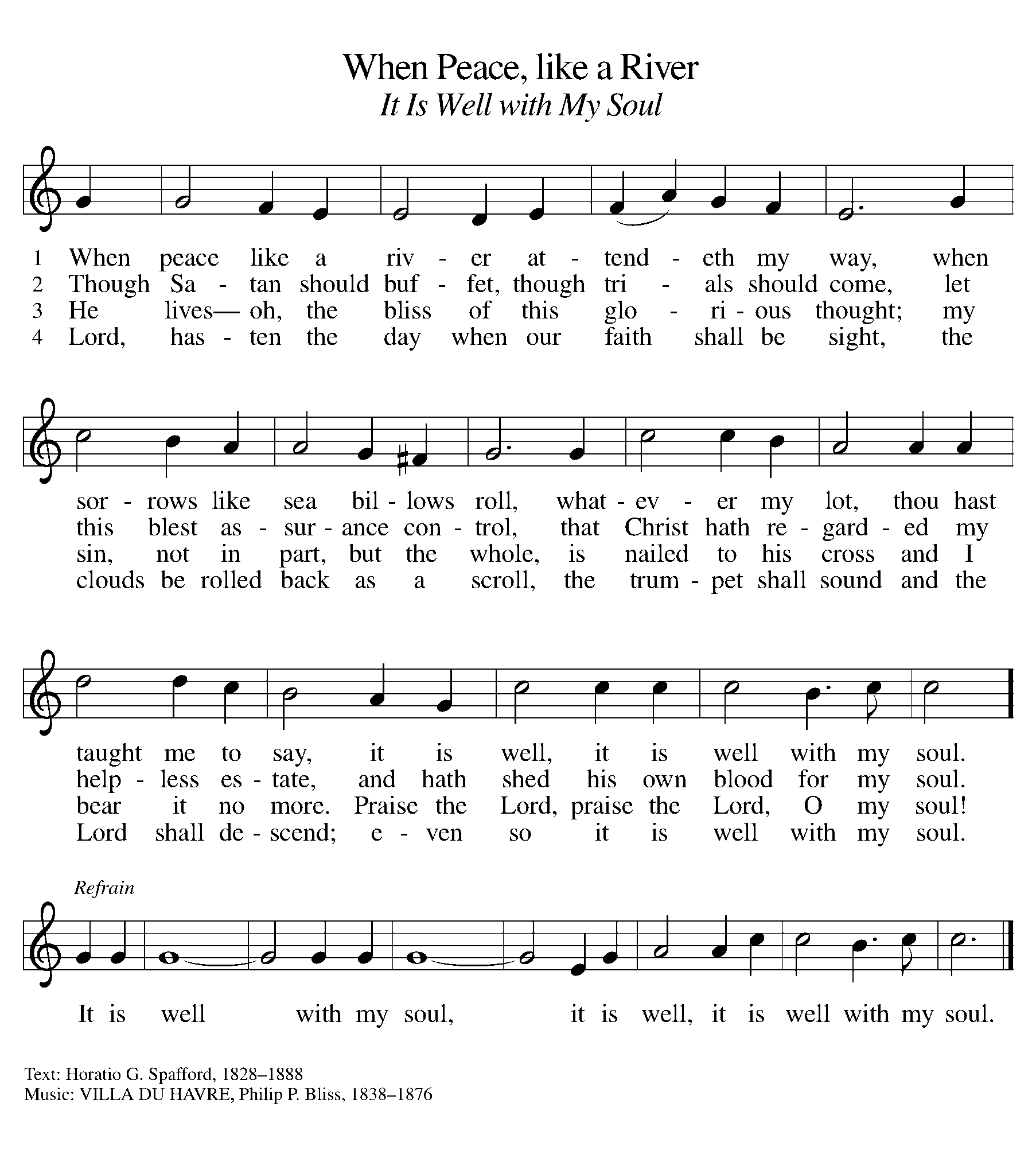 cREEDI believe in God, the Father almighty,creator of heaven and earth.I believe in Jesus Christ, God’s only Son, our Lord,who was conceived by the Holy Spirit,born of the virgin Mary,suffered under Pontius Pilate,was crucified, died, and was buried;he descended to the dead.*On the third day he rose again;he ascended into heaven,he is seated at the right hand of the Father,and he will come to judge the living and the dead.I believe in the Holy Spirit,the holy catholic church,the communion of saints,the forgiveness of sins,the resurrection of the body,and the life everlasting. Amen.*Or, “he descended into hell,” another translation of this text in widespread use.prayers of IntercessionEternal God, you hold firm amid the changes of this world. Hear us now as we pray for the church, the world, and everyone in need. A brief silence.Merciful God, we give thanks for all missionaries who have brought your message of hope to new communities and wiped tears away. Continue to raise up courageous missionaries to share your gospel of hope. We pray especially for Immanuel Lutheran Church and Rev. Kate Schroeder. Hear us, O God.Your mercy is great.Creating God, we praise you for abundant harvests and the goodness of creation. Create communities of care for your earth so that all land, water, and soil will be celebrated and cherished by future generations of saints. Hear us, O God.Your mercy is great.God of peace, we give you thanks for nations of peace that serve as a refuge for all whose homelands are afflicted with violence. Strengthen those who continue to work for peace and support all veterans who carry the scars of war. Hear us, O God.Your mercy is great.God of healing, we give you thanks for health care workers who labor around the clock to answer cries for help. Bring wholeness to all who struggle with post-traumatic stress disorder, anxiety, depression, addiction, and all who long for healing in any way. Hear us, O God.Your mercy is great.God of justice, we praise you for the feeding ministries and for all meals that bring people together for nourishment and fellowship. Bless chefs, bakers, servers, dishwashers, communion assistants, and meal ministry coordinators. Hear us, O God.Your mercy is great.God of the ages, we give you thanks for the saints of this congregation who have inspired, challenged, loved, and taught us, Mark Willard, Irene Ames, Dana Traub and Jerry Southgate. Wipe away our tears and lead us by their example until we feast together on your holy mountain. Hear us, O God.Your mercy is great.God our protection and strength, we entrust to you all for whom we pray. Remain with us always, through Jesus Christ, our Savior. Amen.Peace The peace of Christ be with you always.And also with you.Offering & Offering song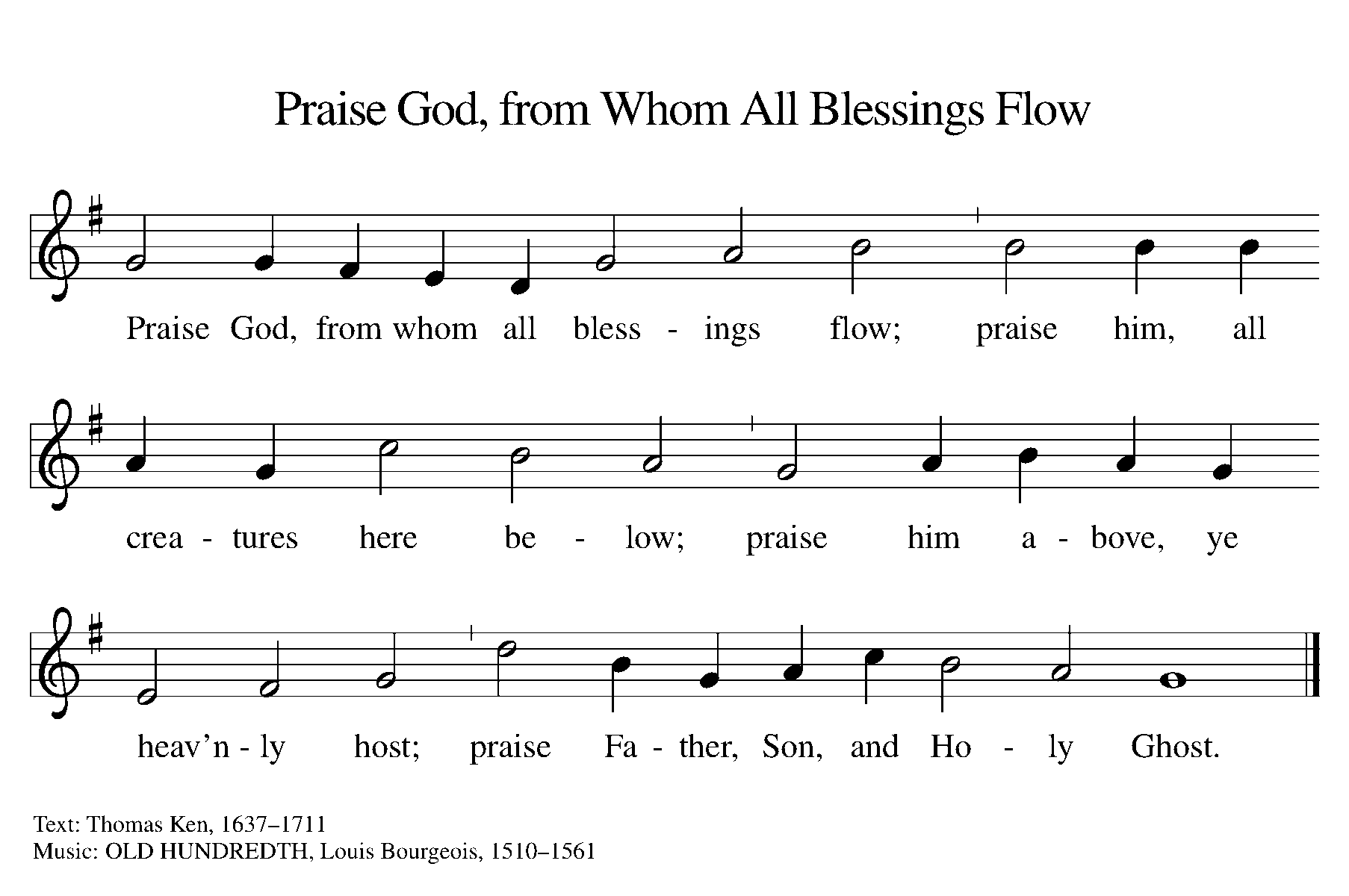 Offering Prayer Let us pray. Gracious God, you bless us with gifts of guidance, new life, growth in grace, and fruitful labor. Accept the first fruits of time and toil, field and orchard we offer here. Bless and multiply these gifts to our nurture and the care of your creation; for the sake of your Son, our Savior Jesus Christ. Amen.Thanksgiving at the Table In the night in which he was betrayed,our Lord Jesus took bread, and gave thanks;broke it, and gave it to his disciples, saying:Take and eat; this is my body, given for you.Do this for the remembrance of me.Again, after supper, he took the cup, gave thanks,and gave it for all to drink, saying:This cup is the new covenant in my blood,shed for you and for all people for the forgiveness of sin.Do this for the remembrance of me.Lord’s Prayer Gathered into one by the Holy Spirit, let us pray as Jesus taught us.Our Father in heaven,hallowed be your name,your kingdom come,your will be done,on earth as in heaven.Give us today our daily bread.Forgive us our sinsas we forgive those who sin against us.Save us from the time of trialand deliver us from evil.For the kingdom, the power,and the glory are yours,now and forever. Amen.COMMUNIONTaste and see that the Lord is good. You may receive your communion elements.BLESSING AFTER COMMUNIONThe body and blood of our Lord Jesus Christ bless you and keep you in His grace.SendingGod blesses us and sends us in mission to the world.BlessingThe holy Three, the holy One increase your hope,strengthen your faith, deepen your love, and ☩ grant you peace.Amen.Sending SonG	“For All the Saints ” ELW 422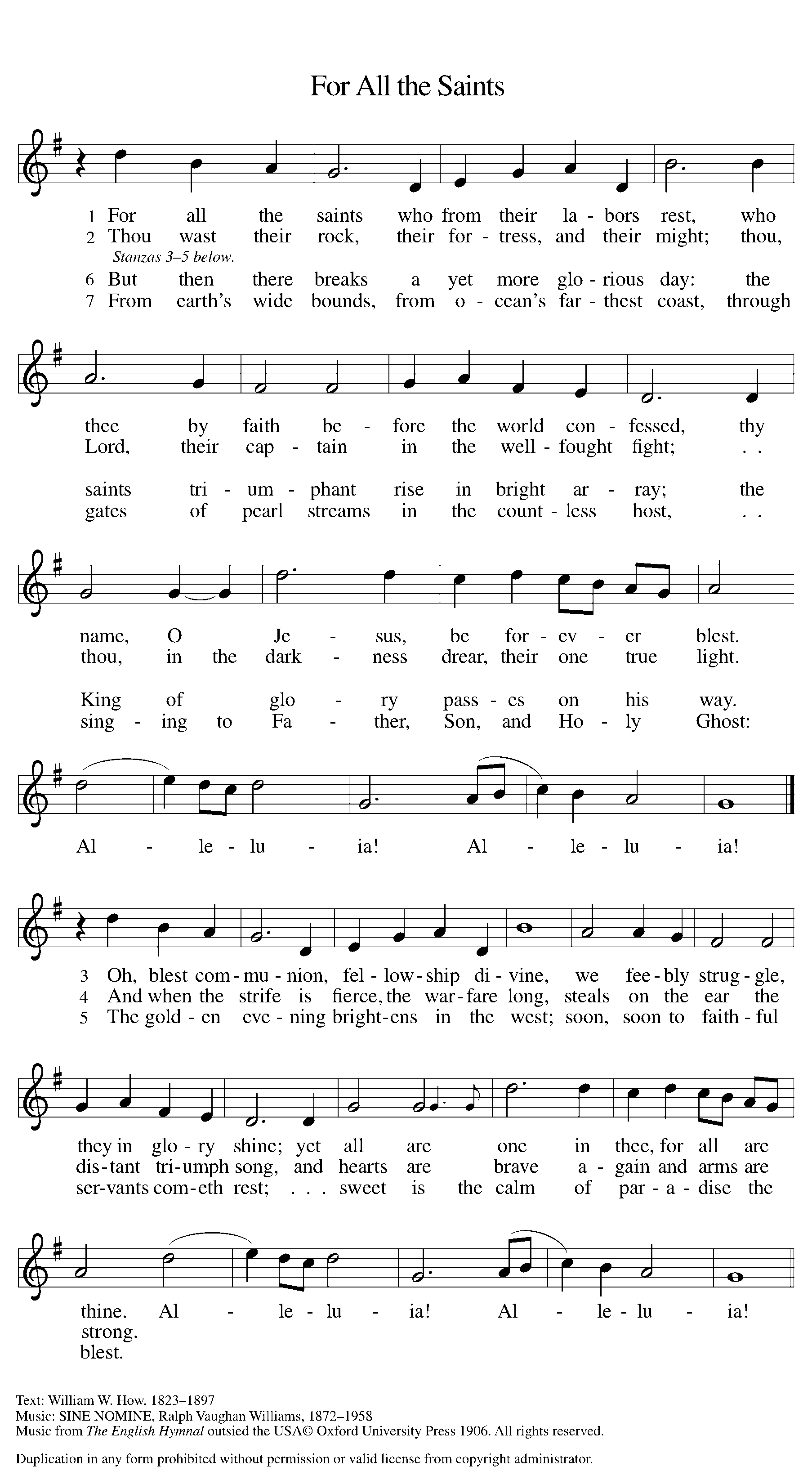 Dismissal Go in peace. Share the good news.Thanks be to God.From sundaysandseasons.com. Copyright © 2017 Augsburg Fortress. All rights reserved.THANK YOU TO ALL WHO SERVED TODAY:Presider: Pastor Becky Ebb SpeeseMusician: Martha YoderElder: Paul Meade Trustee: Mike JohnsonOffering Counters:  Jerry Engle & Carlotta WillardSafety Person: Dan ZylstraANNOUNCEMENTSThank you! Thank you to the Willard family for donating the new basketball hoop in memory of Mark. It is able to change heights, so can be lowered for the younger children, as well as raised for the older youth and adults. Thank you! Terry and I thank you for the gift basket for pastor appreciation month! We love all of the goodies in it, and Foxy was very happy to be remembered as well. Thank you so much for all your love and generosity. We really appreciate it! ~Pastor Becky and Terry (and Foxy)This week at Zion:2 PM today Congregational Memorial service Council Meeting, Tuesday, November 9 at 6:30 PMMen’s Coffee, Wednesday, November 10 at 8AMWorship Planning, Thursday, November 11 at 4:30 PMSave the dateNov. 14 after service Veteran’s RecognitionNov 21 during church: Women’s Thankoffering Nov 24: Thanksgiving eve virtual Dec 15: 2 service, Longest night, in personDec 24: 2 service Christmas eve in person 